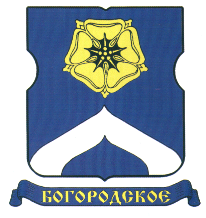 СОВЕТ ДЕПУТАТОВМУНИЦИПАЛЬНОГО ОКРУГА БОГОРОДСКОЕРЕШЕНИЕ26.09.2017  г. № 01/02Об избрании заместителя председателя Совета депутатов муниципального округа БогородскоеВ соответствии со статьей 14 Устава муниципального округа Богородское и статьей 5 Регламента Совета депутатов муниципального округа Богородское, утвержденного решением Совета депутатов муниципального округа Богородское от 13 мая 2014 года № 18/11,Совет депутатов муниципального округа Богородское решил:1. Назначить депутата Совета депутатов муниципального округа Богородское Юрченко Егора Михайловича заместителем председателя Совета депутатов муниципального округа Богородское.2.   Направить настоящее решение в Департамент территориальных органов исполнительной власти города Москвы, Префектуру Восточного административного округа города Москвы, управу района Богородское города Москвы в течение 3 дней со дня его принятия.3.    Данное решение вступает в силу с момента подписания.4.  Опубликовать настоящее решение в газете «Богородские ведомости» и разместить на официальном сайте муниципального округа www.bogorodskoe-mo.ru.5.  Контроль за выполнением настоящего решения возложить на главу муниципального округа Богородское в городе Москве Воловика К.Е.Глава муниципального округа Богородское 				               К.Е. Воловик